บันทึกข้อความ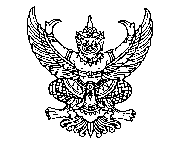 ส่วนราชการ  คณะมนุษยศาสตร์ ภาควิชา…….. โทร. 2072ที่     อว 0603.03.0..../-             	              วันที่ 5 มกราคม 2566เรื่อง  ขออนุมัติค่าใช้จ่ายในการจัดประชุม สัมมนา ถ่ายทอดเทคโนโลยีงานวิจัย โครงการวิจัยเรื่อง “ชีวีมีสุข” เรียน  อธิการบดี		ตามที่ คณะมนุษยศาสตร์ มหาวิทยาลัยนเรศวร ได้อนุมัติให้ทุนอุดหนุนการวิจัยจากงบประมาณรายได้ คณะมนุษยศาสตร์ ประจำปีงบประมาณ 2566 ในโครงการวิจัย เรื่อง “ชีวีมีสุข” ในวงเงิน จำนวน 50,000 บาท โดยมี อาจารย์ขยัน ตั้งใจ อาจารย์ประจำภาควิชา…….. คณะมนุษยศาสตร์ เป็นหัวหน้าโครงการ ตามความทราบแล้วนั้น 		เนื่องจากโครงการวิจัยดังกล่าวจะมีการจัดประชุม สัมมนา ถ่ายทอดเทคโนโลยีงานวิจัย ในวันที่ ................................ เวลา................................ ณ. ................................... ในการนี้ เพื่อให้การดำเนินโครงการวิจัยเป็นไปด้วยความเรียบร้อย ข้าพเจ้า จึงขออนุมัติค่าใช้จ่ายในการจัดประชุม สัมมนา ถ่ายทอดเทคโนโลยีงานวิจัย โดยเบิกจ่ายจากงบประมาณรายได้ คณะมนุษยศาสตร์ ประจำปีงบประมาณ 2566 ในโครงการวิจัย เรื่อง “ชีวีมีสุข” เป็นจำนวนเงิน 5,000 บาท (-ห้าพันบาทถ้วน-) โดยมีรายการดังนี้		1. ค่าอาหารว่างและเครื่องดื่ม		3,000 บาท		2. ค่าอาหารกลางวัน			1,000 บาท		3. ค่าเช่าสถานที่				1,000 บาท		รวมเป็นจำนวนเงินทั้งสิ้น 			5,000 บาท		หมายเหตุ ทั้งนี้ถั่วเฉลี่ยจ่ายทุกรายการจึงเรียนมาเพื่อโปรดพิจารณา		    (อาจารย์ขยัน ตั้งใจ)หัวหน้าโครงการวิจัยบันทึกข้อความส่วนราชการ  คณะมนุษยศาสตร์ ภาควิชา…….. โทร. 2072ที่     อว 0603.03.0....5/-             	              วันที่ 5 มกราคม 2566เรื่อง  ขออนุมัติเบิกค่าใช้จ่ายในการจัดประชุม สัมมนา ถ่ายทอดเทคโนโลยีงานวิจัย โครงการวิจัยเรื่อง “ชีวีมีสุข” เรียน  อธิการบดี		ตามที่ คณะมนุษยศาสตร์ มหาวิทยาลัยนเรศวร ได้อนุมัติให้ทุนอุดหนุนการวิจัยจากงบประมาณรายได้ คณะมนุษยศาสตร์ ประจำปีงบประมาณ 2566 ในโครงการวิจัย เรื่อง “ชีวีมีสุข” ในวงเงิน จำนวน 50,000 บาท โดยมี อาจารย์ขยัน ตั้งใจ อาจารย์ประจำภาควิชา…….. คณะมนุษยศาสตร์ เป็นหัวหน้าโครงการ ตามความทราบแล้วนั้น 		เพื่อให้การดำเนินโครงการวิจัยเป็นไปด้วยความเรียบร้อย ข้าพเจ้า จึงขออนุมัติเบิกค่าใช้จ่ายในการจัดประชุม สัมมนา ถ่ายทอดเทคโนโลยีงานวิจัย โดยเบิกจ่ายจากงบประมาณรายได้ คณะมนุษยศาสตร์ ประจำปีงบประมาณ 2566 ในโครงการวิจัย เรื่อง “ชีวีมีสุข” เป็นจำนวนเงิน 5,000 บาท (-ห้าพันบาทถ้วน-) โดยมีรายการดังนี้		1. ค่าอาหารว่างและเครื่องดื่ม		3,000 บาท		2. ค่าอาหารกลางวัน			1,000 บาท		3. ค่าเช่าสถานที่				1,000 บาท		รวมเป็นจำนวนเงินทั้งสิ้น 			5,000 บาทจึงเรียนมาเพื่อโปรดพิจารณา		    (อาจารย์ขยัน ตั้งใจ)หัวหน้าโครงการวิจัยจัดประชุม สัมมนา ถ่ายทอดเทคโนโลยีงานวิจัย โครงการวิจัย เรื่อง “ชีวีมีสุขในวันที่ ................................ เวลา................................ ณ. ................................... ที่ชื่อ - นามสกุลลายมือชื่อ